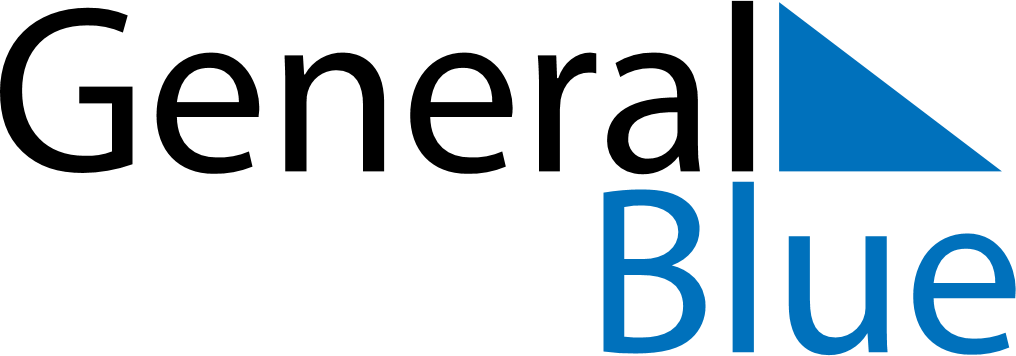 December 2028December 2028December 2028Antigua and BarbudaAntigua and BarbudaSUNMONTUEWEDTHUFRISAT123456789V.C Bird Day101112131415161718192021222324252627282930Christmas DayBoxing Day31